PLANO DE TRABALHO DO ESTÁGIO DE DOCÊNCIA01. DADOS GERAISa. Nome do Discente:b. Número de Matrícula:c. Data de Ingresso no Programa:d. Orientador(A):e. Co-Orientador(A):f. Disciplina e Código:g. Professor da Disciplina:h. Unidade Pedagógica: Curso de Graduação em …02. JUSTIFICATIVA (descrever a relevância das atividades a serem desenvolvidas no estágio)03. OBJETIVOS (descrever os objetivos das atividades a serem desenvolvidas no estágio)04. METODOLOGIA (descrever a metodologia a ser empregada no desenvolvimento das atividades)05. CRONOGRAMA DE ATIVIDADES (inserir as atividades previstas)06. REFERÊNCIAS (discriminar as referências utilizadas no desenvolvimento das atividades)CIÊNCIAAssinatura do(a) Discente:Assinatura do(a) Orientador(a) e/ou Co-orientador(a):Assinatura do(a) Professor(a) da Disciplina:Local e Data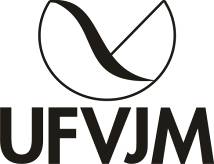 MINISTÉRIO DA EDUCAÇÃOUNIVERSIDADE FEDERAL DOS VALES DO JEQUITINHONHA E MUCURIPrograma de Pós-Graduação em Geologia - PPGGeo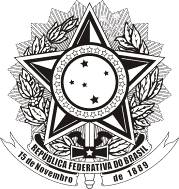 Para cada hora aula ministrada é considerada a carga horária de 1,5 hora de preparação da aula.Para conclusão da disciplina Estágio de Docência o aluno deve totalizar 2 créditos semestrais.